KALLELSE TILL ORDINARIE FÖRENINGSSTÄMMA I HSB BRF ÅKERNHSB bostadsrättsförening Åkern kallar samtliga medlemmar till ordinarie föreningsstämma.
Datum/tid: 25 juni 2024 kl.18.00Plats: SamlingslokalenFöreningen bjuder på en sommartallrik. Anmälan till föreningsstämman görs genom att fylla i och klippa av talongen nedan som lämnas i brevlådan Veteslingan 18 (Ulf Lindholm) senast måndag 17 juni.I samband med ordinarie föreningsstämma ska även ett andra beslut om nya stadgar tas med anledning av lagändringar, se bilaga.Styrelsen Brf Åkern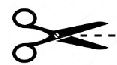 -------------------------------------------------------------------------------------Namn/adress_________________________________________Antal deltagare:________Allergier:____________________________________________